Foxbright Teacher TrainingOverviewIntroduction to our new website teacher pagesLogging in My pages previewWhat am I editing?Contact informationWeebly or Planbook or Foxbright or…. ?Teacher page contentAdding & editing pagesLog inGo to ELPS.us > Staff Links > Foxbright Teacher PagesEnter your East Lansing username and password & click Login or press enter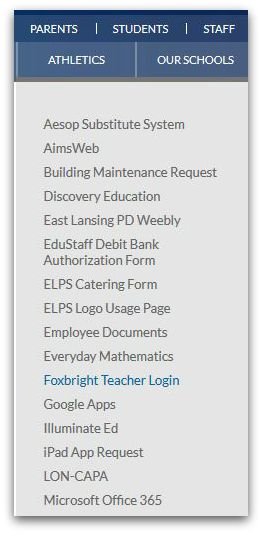 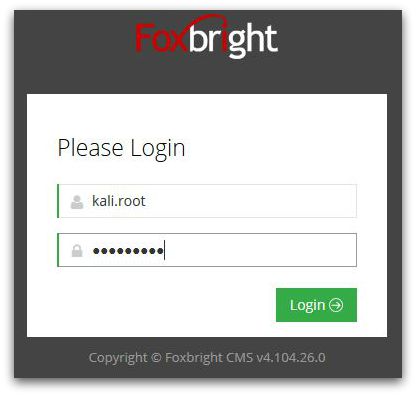 Edit Contact InformationTo change contact information listed on the profile page click on the My Information drop-down in the upper-right corner where your name is displayedUpdate password, contact information in staff directory/on your profile page, add profile photo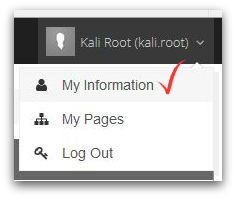 Your Teacher Page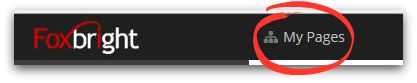 Click on the My Pages link at the topPreviewClick Preview in the upper-right corner of your page to preview what your page will look like to the publicIf you have issues with Preview, make sure pop-up blockers are disabled (pop-up blockers can prevent your Preview from appearing)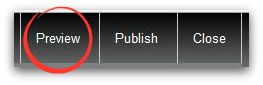 Edit pages (add or edit content after creating a new page)Click on the My Pages link at the topEdit your pages by clicking the page name under My PagesWhen you open a page, you will see content blocks – these are what you will editTo edit these blocks, hover over the block and click editUse the predefined styles to edit your block (similar to the toolbar in Word)Click Save when done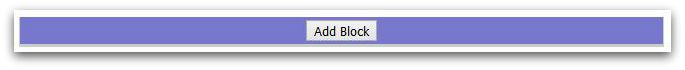 Change content blockYou can change content blocks to things such as photo galleries, calendars, expandable sections and more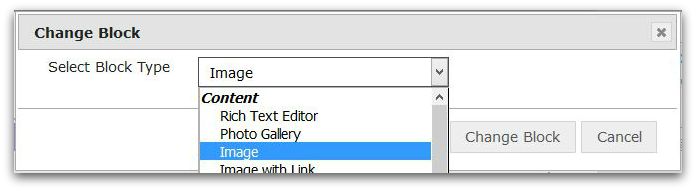 Paste from WordThere is a specific paste from Word option that allows you to copy/paste in from Word without losing your formatting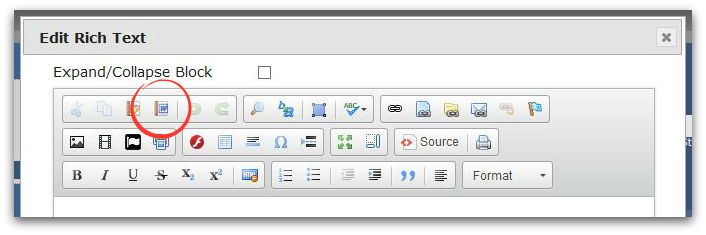 Add a new pageClick on the My Pages link at the topClick on the settings gear next to your main profile page and select add page to add a new page to your siteType the name of your pageClick save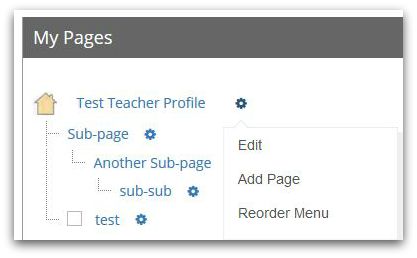 To rename page Click the settings gear next to the page name and select Settings to rename the pageCan rename all pages but profile page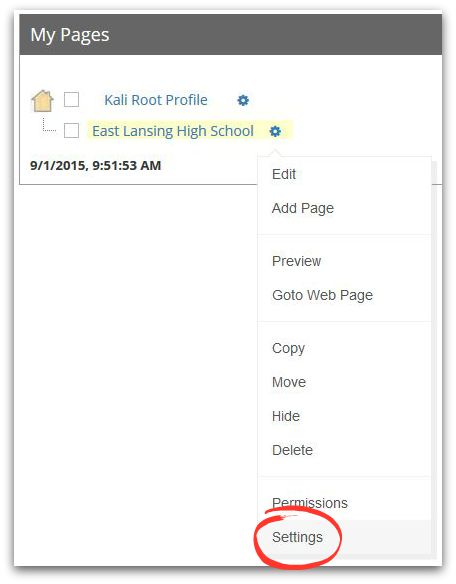 To link to pages outside your teacher pageIn the Rich Text Editor, title your link (ex. Click here to visit our classroom website!)Open your website & copy the URLHighlight your textSelect the link icon in the toolbarPaste the URL into the space provided and click OKSelect Save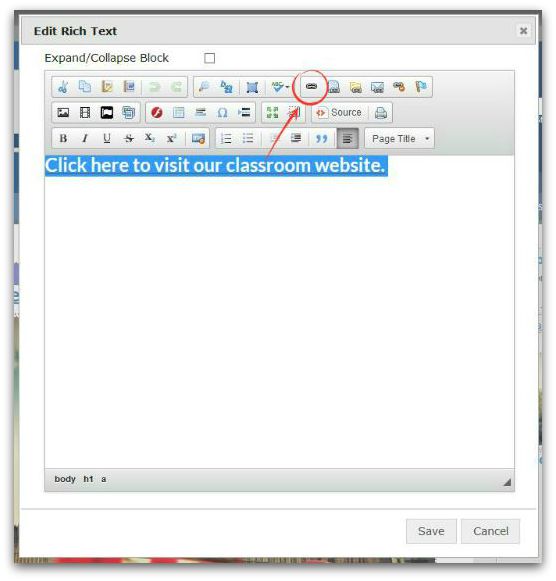 To add a calendarStep 1Select the Calendar tab on the left-hand side of your Home screenSelect Add CalendarName your Calendar IMPORTANT: be sure to include YOUR name in the title. This is important for when you select to add the Calendar to your teacher pageSelect SaveStep 2Go to your teacher pageAdd a blockSelect Mini CalendarSelect the your calendar from the available listTo add a calendar event/assignmentSelect the Calendar tab on the left-hand side of your Home screenSelect Add Calendar EventEnter event/assignment informationSelect Save (event automatically shows on your teacher page calendar)To add images and filesStep 1 – for both images and filesSelect the Images/Files tab on the left-hand side of your Home screenSelect Bulk Add FilesIn Category drop-down select My FilesSelect + Add filesSelect images & files from your PCSelect Start UploadStep 2 – for imagesGo to your teacher pageAdd an Image blockSelect Change to add imageSelect image (added in Step 1)Select SaveStep 2 – for filesGo to your teacher pageAdd a Rich Text Editor blockSelect the Link to file icon in the toolbarSelect SaveTo hide a pageClick the settings gear next to the page you would like to hideSelect HideClick Publish Selected to publish your changeOnce your publish your change, the page will be hidden from the publicTo un-hide a pageClick the settings gear next to the page you would like to hideSelect ShowClick Publish Selected to publish your changeOnce your publish your change, the page will reappear to the publicPublishIf everything looks good after editing and previewing your page, click Publish (this makes your changes visible to the public)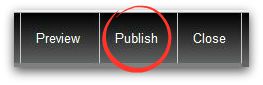 How do I get back to my teacher page?Go to ELPS.us > Staff Links > Foxbright Teacher PagesEnter your East Lansing username and password & click Login or press enterMore helpFor more help on creating and editing teacher pages, go to www.eastlansingPD.weebly .com > PD Topics > FoxbrightYou may also visit support.foxbright.com